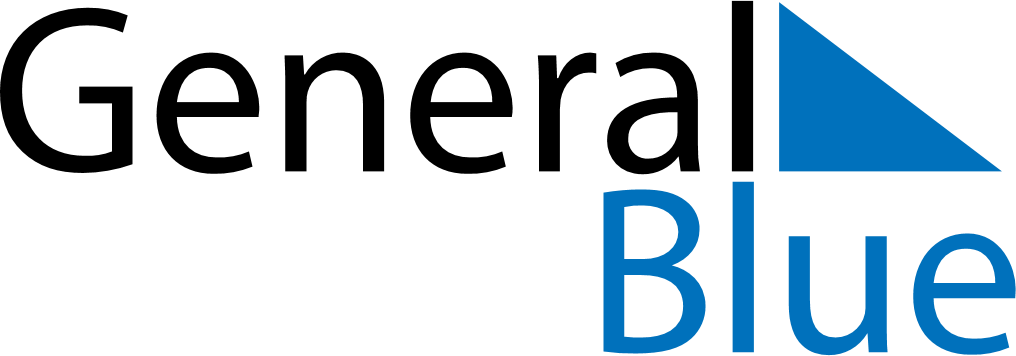 December 2024December 2024December 2024December 2024December 2024December 2024Lyon, FranceLyon, FranceLyon, FranceLyon, FranceLyon, FranceLyon, FranceSunday Monday Tuesday Wednesday Thursday Friday Saturday 1 2 3 4 5 6 7 Sunrise: 8:01 AM Sunset: 4:58 PM Daylight: 8 hours and 56 minutes. Sunrise: 8:02 AM Sunset: 4:57 PM Daylight: 8 hours and 55 minutes. Sunrise: 8:03 AM Sunset: 4:57 PM Daylight: 8 hours and 53 minutes. Sunrise: 8:04 AM Sunset: 4:57 PM Daylight: 8 hours and 52 minutes. Sunrise: 8:05 AM Sunset: 4:56 PM Daylight: 8 hours and 51 minutes. Sunrise: 8:06 AM Sunset: 4:56 PM Daylight: 8 hours and 49 minutes. Sunrise: 8:07 AM Sunset: 4:56 PM Daylight: 8 hours and 48 minutes. 8 9 10 11 12 13 14 Sunrise: 8:08 AM Sunset: 4:56 PM Daylight: 8 hours and 47 minutes. Sunrise: 8:09 AM Sunset: 4:56 PM Daylight: 8 hours and 46 minutes. Sunrise: 8:10 AM Sunset: 4:56 PM Daylight: 8 hours and 45 minutes. Sunrise: 8:11 AM Sunset: 4:56 PM Daylight: 8 hours and 44 minutes. Sunrise: 8:12 AM Sunset: 4:56 PM Daylight: 8 hours and 43 minutes. Sunrise: 8:13 AM Sunset: 4:56 PM Daylight: 8 hours and 43 minutes. Sunrise: 8:14 AM Sunset: 4:56 PM Daylight: 8 hours and 42 minutes. 15 16 17 18 19 20 21 Sunrise: 8:14 AM Sunset: 4:56 PM Daylight: 8 hours and 41 minutes. Sunrise: 8:15 AM Sunset: 4:56 PM Daylight: 8 hours and 41 minutes. Sunrise: 8:16 AM Sunset: 4:57 PM Daylight: 8 hours and 40 minutes. Sunrise: 8:16 AM Sunset: 4:57 PM Daylight: 8 hours and 40 minutes. Sunrise: 8:17 AM Sunset: 4:57 PM Daylight: 8 hours and 40 minutes. Sunrise: 8:18 AM Sunset: 4:58 PM Daylight: 8 hours and 40 minutes. Sunrise: 8:18 AM Sunset: 4:58 PM Daylight: 8 hours and 40 minutes. 22 23 24 25 26 27 28 Sunrise: 8:19 AM Sunset: 4:59 PM Daylight: 8 hours and 40 minutes. Sunrise: 8:19 AM Sunset: 4:59 PM Daylight: 8 hours and 40 minutes. Sunrise: 8:19 AM Sunset: 5:00 PM Daylight: 8 hours and 40 minutes. Sunrise: 8:20 AM Sunset: 5:01 PM Daylight: 8 hours and 40 minutes. Sunrise: 8:20 AM Sunset: 5:01 PM Daylight: 8 hours and 41 minutes. Sunrise: 8:20 AM Sunset: 5:02 PM Daylight: 8 hours and 41 minutes. Sunrise: 8:21 AM Sunset: 5:03 PM Daylight: 8 hours and 41 minutes. 29 30 31 Sunrise: 8:21 AM Sunset: 5:03 PM Daylight: 8 hours and 42 minutes. Sunrise: 8:21 AM Sunset: 5:04 PM Daylight: 8 hours and 43 minutes. Sunrise: 8:21 AM Sunset: 5:05 PM Daylight: 8 hours and 44 minutes. 